Velkommen tilONSDAGSTREFFi Jeløy kirke VÅREN 2023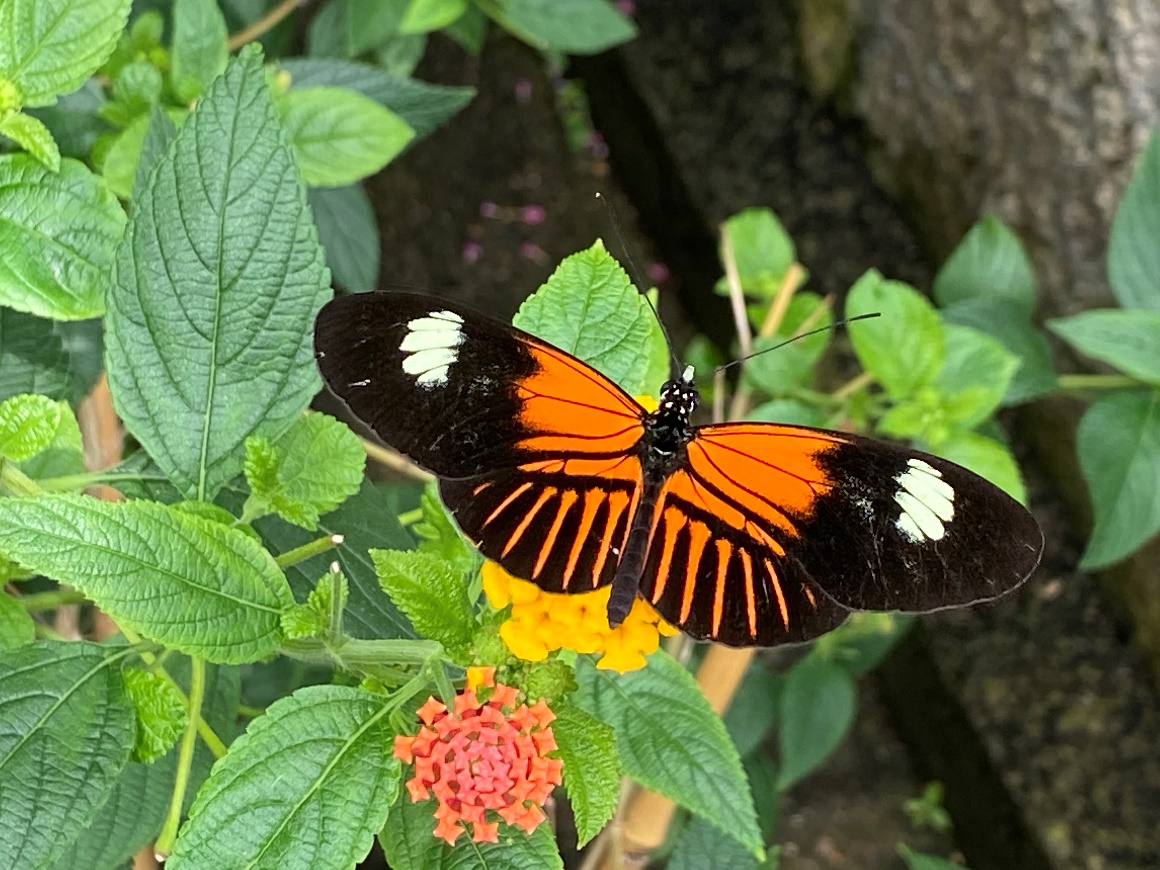 ONSDAGSTREFF I JELØY KIRKE(MENIGHETSSALEN) KL. 11.30 – 13.45Hvert onsdagstreff inneholder mat, prat, andakt, utlodning, sang og musikk og et samfunnsengasjerende foredrag. Du er hjertelig velkommen til et godt fellesskap!Onsdag 11. januar: «Stilling Statsforvalter» ved Valgerd Svarstad Haugland.Onsdag 8. februar: «Kristen tro i klimakrisens tid» ved prof. emeritus Oskar Skarsaune.Onsdag 8. mars: «Mitt liv og min tjeneste» ved sokneprest Maryam Trine Skogen.Onsdag 12. april: «Grønne fingre?» ved Tone Urstad, Blomsterhjørnet på Dilling.Onsdag 10. mai: «Papiravis? – Utvikling mot digital nyhetsformidling» ved redaktør Pål Enghaug.Onsdag 14. juni: Sommerfest (innendørs).Onsdag 16. august: Sommertur (buss) kl. 9-17 Hvis du trenger skyss, ring 95 77 86 01 onsdag morgen mellom kl. 9-10. VELKOMMEN!